1.Определение конусаа) Тело, ограниченное поверхностью и кругами.б) Тело, ограниченное конической поверхностью и двумя кругами.в) Тело, ограниченное конической поверхностью и кругами. г) Тело, ограниченное конической поверхностью и кругом.2.Что представляет боковая поверхность конуса? а) Овал б) Круг  в) Прямоугольник   г) Сектор3. Что представляет осевое сечение конуса?а) Овал  б) Круг  в) Прямоугольник    г) Треугольник4. Что представляет сечение конуса, проведенное плоскостью, перпендикулярно оси?а) Овал   б) Круг   в) Прямоугольник    г) Треугольник5. Площадь основания конуса.а) S=2πr2     б) S=2πr     в)  S=πr2  г) S=2πrh6.Площадь боковой поверхности конуса.а) S=2πr2     б) S=2πr     в)  S=πrl   г) S=πrh7. Площадь полной поверхности конуса.а) S=2πr(r+h)     б) S=2π(r+l)     в) S=2r(r+h)     г) S=πr(r+l)8.Вращением какой геометрической фигуры можно получить конус?а) Вращением прямоугольного треугольника вокруг катета.б) Вращением прямоугольника вокруг одной из сторон.в) Вращением прямоугольного треугольника вокруг гипотенузы. г) Вращением прямоугольника вокруг диагонали.9. Какой вид не может иметь сечение конуса?а) Овал.     б) Круг.     в) Треугольник.   г) Квадрат.10. Сколько образующих можно провести в конусе?а) Одну     б) Две     в) Три     г) Много11.Конуса) 2,5,9,11  б) 3,12,11  в) 5,8,10,2  г) 2,9,5,10,11 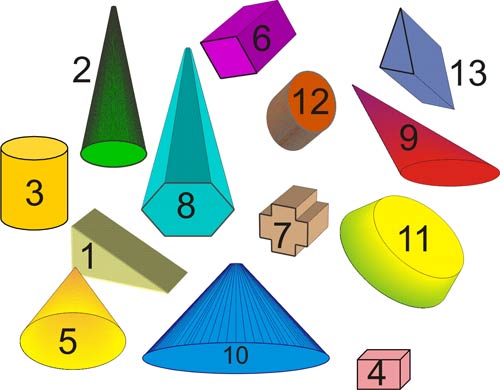 1.Определение конусаа) Тело, ограниченное поверхностью и кругами.б) Тело, ограниченное конической поверхностью и двумя кругами.в) Тело, ограниченное конической поверхностью и кругами. г) Тело, ограниченное конической поверхностью и кругом.2.Что представляет боковая поверхность конуса? а) Овал б) Круг  в) Прямоугольник   г) Сектор3. Что представляет осевое сечение конуса?а) Овал  б) Круг  в) Прямоугольник    г) Треугольник4. Что представляет сечение конуса, проведенное плоскостью, перпендикулярно оси?а) Овал   б) Круг   в) Прямоугольник    г) Треугольник5. Площадь основания конуса.а) S=2πr2     б) S=2πr     в)  S=πr2  г) S=2πrh6.Площадь боковой поверхности конуса.а) S=2πr2     б) S=2πr     в)  S=πrl   г) S=πrh7. Площадь полной поверхности конуса.а) S=2πr(r+h)     б) S=2π(r+l)     в) S=2r(r+h)     г) S=πr(r+l)8.Вращением какой геометрической фигуры можно получить конус?а) Вращением прямоугольного треугольника вокруг катета.б) Вращением прямоугольника вокруг одной из сторон.в) Вращением прямоугольного треугольника вокруг гипотенузы. г) Вращением прямоугольника вокруг диагонали.9. Какой вид не может иметь сечение конуса?а) Овал.     б) Круг.     в) Треугольник.   г) Квадрат.10. Сколько образующих можно провести в конусе?а) Одну     б) Две     в) Три     г) Много11.Конуса) 2,5,9,11  б) 3,12,11  в) 5,8,10,2  г) 2,9,5,10,11 